ΕΛΛΗΝΙΚΗ ΔΗΜΟΚΡΑΤΙΑ                                     Κομοτηνή, 13 Νοεμβρίου 2020ΔΗΜΟΣ ΚΟΜΟΤΗΝΗΣΔιεύθυνση: Πλ. Γ.Βιζυηνού 1ΚΟΜΟΤΗΝΗ, 69133Τηλ. 2531352419  Fax: 2531352490Ε-mail:grtypoukomotinis@gmail.com  ΔΕΛΤΙΟ ΤΥΠΟΥΟ Δήμος Κομοτηνής συμμετέχει στην καμπάνια ευαισθητοποίησης για τον ΔιαβήτηΤο Σάββατο 14 Νοεμβρίου το σιντριβάνι στην πλατεία Ειρήνης βάφεται μπλεΟ Δήμος Κομοτηνής είναι ένας από τους 22 δήμους της χώρας που συμμετέχουν στην πανελλαδική εκστρατεία συμβολικών φωταγωγήσεων για την Παγκόσμια Ημέρα Διαβήτη 2020  της Ελληνικής Ομοσπονδίας για τον Διαβήτη (ΕΛΟΔΙ) και τα σωματείων – μελών της, με την υποστήριξη της Κεντρικής Ένωσης Δήμων Ελλάδας. Το Σάββατο 14 Νοεμβρίου το σιντριβάνι στην πλατεία Ειρήνης, ως ένα σημείο αναφοράς της πόλης, βάφεται μπλε ακολουθώντας το σύνθημα «Όλα τα φώτα στον διαβήτη!»Η ενεργοποίηση των αντανακλαστικών του κάθε πολίτη, ειδικά αυτή την δύσκολη υγειονομικά περίοδο, είναι κρίσιμη καθώς 1 εκατομμύριο συμπολίτες μας και 463 εκατομμύρια άνθρωποι παγκοσμίως ζουν με τον διαβήτη.Ο μπλε κύκλος Η Παγκόσμια Ημέρα Διαβήτη καθιερώθηκε το 1991 από την Διεθνή Ομοσπονδία Διαβήτη και τον Παγκόσμιο Οργανισμό Υγείας. Ο κύκλος συμβολίζει τη ζωή και την ενότητα και το μπλε επιλέχθηκε ως το χρώμα των Ηνωμένων Εθνών μετά την ψήφιση της Διακήρυξης 61/225, με την οποία η 14η Νοεμβρίου έγινε μία από τις επίσημες Ημέρες των Ηνωμένων Εθνών.Το μπλε χρώμα του διαβήτη θα ντύσει αύριο συμβολικά 25 σημεία δημόσιου ενδιαφέροντος πανελλαδικά. Οι συνεργαζόμενοι φορείς συντάσσονται με την πρωτοβουλία της  ΕΛΟΔΙ υλοποιώντας τη μεγαλύτερη καμπάνια φωταγωγήσεων ευαισθητοποίησης για τον διαβήτη στα χρονικά της Ελλάδας.  Οι δράσεις φωταγώγησης είναι μέρος του παγκόσμιου σχεδίου της Διεθνούς Ομοσπονδίας Διαβήτη (IDF) «Shine A Light on Diabetes» και τελούν υπό την αιγίδα της.Φέτος, η 14η Νοεμβρίου είναι αφιερωμένη στο νοσηλευτικό προσωπικό που συμβάλλει καθοριστικά στη βιωσιμότητα των συστημάτων υγείας και την παροχή ποιοτικών υπηρεσιών υγείας στους ασθενείς, δη τους πάσχοντες από διαβήτη. Με το μήνυμα αυτό τονίζεται ο σημαντικός ρόλος των νοσηλευτών και νοσηλευτριών στην εκπαίδευση και παρακολούθηση των ατόμων με διαβήτη και η ανάγκη για περισσότερη εξειδίκευσή τους στον σακχαρώδη διαβήτη σε διεθνές επίπεδο.  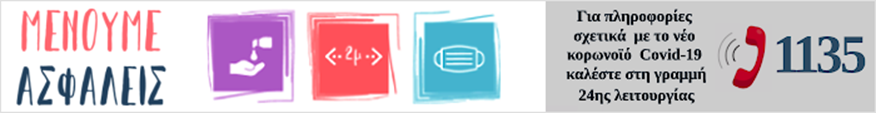 